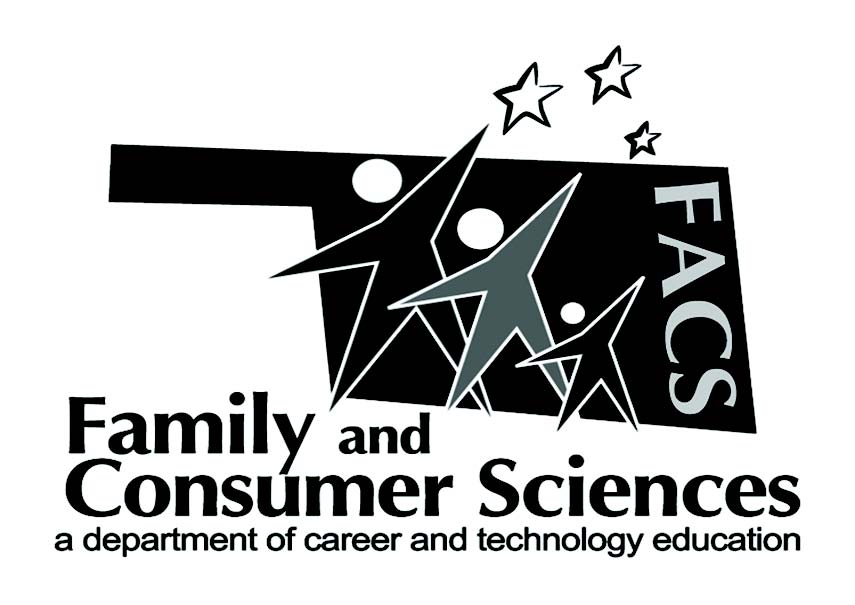 Lesson Plan Title:Subject Area:Recommended course(s):Aligned to NASAFACS Standards:Objectives:Lesson Summary/Outline:Motivator/Opening:Evaluation:Notes:Materials needed:ComputerPenpaperResources:InternetcomputerActivities:Work for 2 days in GroupsMay use a PP or PreziAll groups present on the third dayUse handout for guidelinesAssignments:Graded by rubricEach group is assigned a different eating disorderTake notes over the PP or Prezi when your group is not presenting